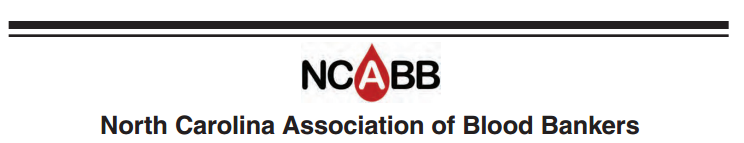 Job DescriptionTitle: 		TreasurerTerm:		2 Years		Elected by general membership		Has voting rights		May be re-electedJob SummaryMaintain accurate records for interest bearing checking account, money market account, and NCABB credit cardProvide financial reports at board meetings and business meeting at annual seminarSend notices for membership renewalsMaintain list of current members with associated contact informationDistribute membership cards to paid members annuallyDistribute honorarium checks to speakersReceive registration forms and route information to appropriate board members or local arrangements chairProcess all accounts payable and receivable in a timely manner